Reservation mot finans- och näringsutskottets betänkande nr 1/2021-2022 gällande 934000 Övriga finansinvesteringar (R)Motivering Anslaget föreslås höjt med 200 000 euro.Med anledning av det ovanstående föreslår viatt moment 934000 höjs med 200 000 euro		att momentmotivering ändras enligt följande: Meningen ”Därtill ingår ett anslag om 600 000 euro för att förstärka det egna kapitalet i Kraftnät Åland Ab i enlighet med den nedtrappningsmodell som beskrevs i budgeten för år 2021. Avsikten är att uppta ytterligare 400 000 euro i budgetförslaget för år 2023.” ändras till ”Därtill ingår ett anslag om 800 000 euro för att förstärka det egna kapitalet i Kraftnät Åland Ab. Avsikten är att uppta ytterligare 800 000 euro i budgetförslaget för år 2023.”John Holmberg		Katrin Sjögren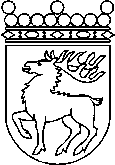 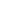 Ålands lagtingRESERVATIONRESERVATIONLagtingsledamot DatumJohn Holmberg m.fl2021-12-10Till Ålands lagtingTill Ålands lagtingTill Ålands lagtingTill Ålands lagtingTill Ålands lagtingMariehamn den 10 december 2021Mariehamn den 10 december 2021